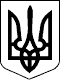 ПЕРШІ МІСЦЕВІ ВИБОРИ 
25 жовтня 2020 рокуХмельницька міська територіальна виборча комісіяХмельницький районХмельницька областьПОСТАНОВАм.Хмельницький« 30 » вересня 2020 року		18 годин 17 хвилин		№ 33Про реєстрацію уповноважених осіб організації партії у територіальному виборчому окрузі 29 вересня 2020 року до Хмельницької міської територіальної виборчої комісії надійшли заяви від Хмельницької обласної організації Політичної партії "Сила і честь" та від Хмельницької міської організації Політичної партії "За конкретні справи" разом з іншими документами про реєстрацію уповноважених осіб цих організацій партій у відповідних територіальних виборчих округах на чергових місцевих виборах 25 жовтня 2020 року.Розглянувши зазначені документи, Хмельницька міська територіальна виборча комісія встановила їх відповідність вимогам Виборчого Кодексу України.Враховуючи викладене, відповідно до частин п’ятої, шостої статті 236, керуючись пунктом 4) частини другої статті 206 та частиною сьомою статті 236 Виборчого кодексу України, Хмельницька міська територіальна виборча комісія постановляє:1. Зареєструвати уповноважених осіб організацій партій у відповідних територіальних виборчих округах: від Хмельницької обласної організації Політичної партії "Сила і честь" Андрійчук Андрій Богданович – територіальний виборчий округ № 2;Галко Олександр Михайлович – територіальний виборчий округ № 5;від Хмельницької міської організації Політичної партії "За конкретні справи"Садовський Анатолій Павлович – територіальний виборчий округ № 4.2. Копію цієї постанови та посвідчення відповідних уповноважених осіб встановленої форми видати представникам Хмельницької обласної організації Політичної партії "Сила і честь" та Хмельницької міської організації Політичної партії "За конкретні справи".3. Цю постанову оприлюднити для загального ознайомлення на стенді офіційних матеріалів в Хмельницькій міській територіальній виборчій комісії та на офіційному веб-сайті Хмельницької міської ради.	ГоловаХмельницькій міській територіальної виборчої комісії 							В.Швед	СекретарХмельницькій міській територіальної виборчої комісії 							Г.ОльшевськаМ.П.